 Acta número 12(doce) correspondiente a la Décima Segunda Sesión de la Comisión Edilicia de Promoción Económica, celebrada el día martes 13 (trece) de diciembre del 2022 (dos mil veintidós), reunidos en el Salón de Sesiones del Pleno del H. Ayuntamiento de San Pedro Tlaquepaque, Jalisco.----------------------------------------------------------------------------------------------------------------------------------------------------------------------------------------------------------------------------------------------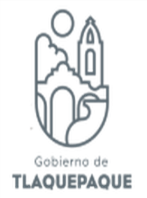 Buenas tardes a todas y todos en mi carácter de Regidor Presidente de la Comisión que nos ocupa les doy la bienvenida a la Décima Segunda Sesión Ordinaria de la Comisión Edilicia de Promoción Económica, así como al personal de la Secretaria del Ayuntamiento y el personal de la Dirección de Transparencia que nos acompañan. Me permito para dar inicio  a esta sesión correspondiente a la fecha de hoy 13 (trece) de diciembre del año 2022 (dos mil veintidós), estando debidamente constituidos en el Salón de Sesiones del Pleno ubicada en calle Independencia número 58 (cincuenta y ocho) en la colonia Centro perteneciente a la  Municipalidad de San Pedro Tlaquepaque, Jalisco; de conformidad y con fundamento en los arábigos 115 de nuestra Carta Magna en sus fracciones I  y II, así como el numeral 27 y 49 en su fracción II de la Ley de Gobierno y de la Administración Pública Municipal del Estado de Jalisco y en los artículos 73, 76, 77, 84, 108 del Reglamento de Gobierno y de la Administración Pública del Ayuntamiento Constitucional de San Pedro Tlaquepaque, Jalisco, vigente y aplicable.Como PRIMER PUNTO del orden del día me permito verificar que exista quórum legal para sesionar mediante el pase de lista de asistencia:Presidenta Municipal Vocal Mirna Citlalli Amaya de Luna---------------------------( )Regidora Vocal Maria Patricia Meza Núñez----------------------------------- (presente)Regidora Vocal Alma Dolores Hurtado Castillo-------------------------------(presente)Regidor Vocal José Roberto García Castillo-----------------------------------(presente)Y él de la voz Regidor Braulio Ernesto García Pérez-------------------------(presente)Una vez constatada y nombrada la lista de asistencia doy cuenta que nos encontramos 4(cuatro) de los 5(cinco) integrantes de esta Comisión existiendo quórum para sesionar, mencionando que todos los acuerdos que se tomen aquí tendrán validez legal-------------------------------------------------------------------------------------------------------------------------------------------------------------------------------------------------------------------------------Informarles que mediante oficio número DGCJ 452/2022, se solicitó justificar la inasistencia de la Presidenta Municipal Mirna Citlalli Amaya de Luna, toda vez que por motivos de agenda no le será posible asistir  a la presente sesión por lo que mediante votación económica solicito si están de acuerdo en justificar su inasistencia, favor de levantar su mano--------------------------------------------------------------------------------------------APROBADO POR  MAYORIA--------------------------------------------------------------------------------------------------------------------------------------------------Conforme a lo establecido en el arábigo 90 del Reglamento de Gobierno y de la Administración Pública del Ayuntamiento Constitucional de San Pedro Tlaquepaque; siendo las 13(trece) horas con 38 (treinta y ocho) minutos se declara abierta la sesión, por lo que propongo el siguiente orden del día.Primero. -   Lista de asistencia y verificación del quórum legal para sesionar.Segundo. - Lectura y en su caso aprobación del orden del día.Tercero. -  Informe de programa social “Por lo que más Quieres”.Cuarto. -  Asuntos Generales.Quinto. - Clausura de la Sesión.Por lo que en votación económica les pregunto a las y los integrantes de esta Comisión si se aprueba el orden del día, tengan a bien levantar su mano-------------------------------------------------------APROBADO POR MAYORIA-------------------------------------------------------------------------------------------------------------------------------------------- Una vez aprobado el PRIMER PUNTO con el pase de asistencia y el SEGUNDO PUNTO con la lectura y aprobación del mismo pasamos al siguiente punto-----------A fin de desahogar el TERCER PUNTO del orden del día, para desahogar el informe del programa de “Guarderías” de Estancias Infantiles que tenemos aquí en Tlaquepaque denominado “Por lo que más Quieres” les comparto que de las 500 (quinientas) becas autorizadas en el periodo pasado fueron utilizadas únicamente 380(trescientos ochenta) becas, cada beca tiene un apoyo de 1200(mil doscientos) pesos y en la sesión pasada si lo recuerdan se autorizaron las nuevas reglas de operación donde la Presidenta autoriza junto con los Regidores que el siguiente año va haber este beneficio para las y los Tlaquepaquenses que tiene a hijos menores de 6(seis)años y 5(cinco) años, también informar que pueden ser utilizadas por familia, por papá o por mamá 3 (tres) becas, es decir si tienen 3(tres) hijos menores de esos años pueden ser parte sin ningún problema de este tipo de apoyos por niño de familia y también puede ser utilizadas en los diferentes municipios Guadalajara, Zapopan, Tlajomulco, etc., esto derivado a que si las personas, mamá o papá se encuentran trabajando en otro municipio no es limitante para que no tenga este apoyo con el fin de que sigan trabajando y estén cerca de la guardería en donde van a tener sus hijos; otra cosa también es que cierra este programa ya, pero abre los primeros días de Enero, se autorizan las reglas de operación en la sesión pasada con el fin de que las personas no pierdan un mes de este apoyo, y el registro va ser a partir de los primeros días hábiles del siguiente mes.----------------------------------- ¿No sé si tengan algún tema o pregunta que tratar al respecto? ----------------------------------------------------------------Adelante regidora Paty-------------------------------------------------------------------------------------------------------------------------------------------------------HACE USO DE LA VOZ LA REGIDORA MARIA PATRICIA MEZA NÚÑEZ: Felicitarte, que bueno que se van a reincorporar otra vez a este programa, super bien 3 (tres) por familia, porque casi siempre en la familia son 3(tres) niños; igual felicidades, ojala y sigamos mejor--------------------------------------------------------------------------------------------------------------------------------------------------------------------------------HACE USO DE LA VOZ EL REGIDOR BRAULIO ERNESTO GARCIA PÉREZ: Muchas gracias regidora, esto es con el objetivo que no se quede nadie sin este apoyo y que no se les complique viendo la estadística que el número regular de niños, niñas, hijos, hijas que tienen las familias en Tlaquepaque son de 2(dos) a 3(tres)  más o menos entonces para que todos estén dentro.----------------------------------------------------------------------------------Para continuar, como CUARTO PUNTO del orden del día asuntos generales, me permito preguntarles a las y los integrantes de esta Comisión si tienen ¿algún asunto que tratar respecto a lo comentado o respecto a la Comisión que nos ocupa? ---------------------------Ninguno------------------------------------------------------------------------------------------------------------------------------------------------A fin de desahogar el QUINTO PUNTO DEL DIA del orden del día y no habiendo más asuntos que tratar se da por concluida esta Sesión siendo las 13(trece) horas con 42 (cuarenta y dos) minutos del día martes 13 (trece) de diciembre del año 2022(dos mil veintidós). --------------------------------------------------------------------------------------------------------------------------------------------------------------------------------------------Muchas gracias por su asistencia compañeras y compañeros regidores.ATENTAMENTE:SAN PEDRO TLAQUEPAQUE, JALISCO., DICIEMBRE DEL 2022._____________________________________REGIDOR BRAULIO ERNESTO GARCIA PÉREZPresidente de la Comisión Edilicia de Promoción Económica___________________________________PRESIDENTA MUNICIPAL MIRNA CITALLI AMAYA DE LUNAVocal de la Comisión Edilicia de Promoción Económica___________________________________REGIDORA MARIA PATRICIA MEZA NUÑEZVocal de la Comisión Edilicia de Promoción Económica                          ___________________________________                                    REGIDORA ALMA DOLORES HURTADO CASTILLO                          Vocal de la Comisión Edilicia de Promoción Económica                          ____________________________________                          REGIDOR JOSÉ ROBERTO GARCÍA CASTILLO                         Vocal de la Comisión Edilicia de Promoción Económica